HOSA Mini Lesson: Health Disparities to Health Equity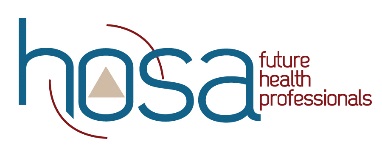 Objectives:        Upon completion of this lesson, students will have sufficient knowledge of, and be able to:define health disparities.identify differences in health.3.   explore solutions to health disparities.4.   formulate a plan to overcome health disparities and move to health equity in own       community.  Time:Lecture on Health Disparities – ½ class periodResearch and formulation of plan for the community – ½ to 1 class periodMaterials:pptinternet accessInstruction:Share PowerPoint on Health Disparities to Health Equity (14:51 minute video)      2.   Explore health disparities and formulate plan for own community.Assessment:      1.   Written test      2.   Plan to address health disparitiesStandards:NCHSE3.1.4    Analyze the impact of emerging issues on healthcare delivery systems.For additional Curriculum Crosswalks see CE Useful Tools